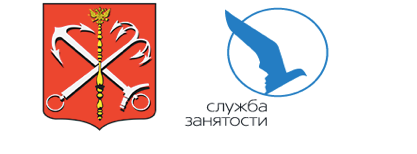 ЯРМАРКа ПРОФЕССИЙ 14 ноября 2017 годаКоворкинг- центр  АСИ  «Точка кипения» (Санкт-Петербург, проспект Медиков, дом 3)	 МАРШРУТЫ: Финансово-экономический Технический Творческий Естественнонаучный Интерактивная зонаИнтерактивная зона12:00-13:00«Что такое софт скиллс и эмоциональный интеллект?»Татьяна Титова-Васильева, коуч, заместитель директора компании «Equator»13:00-14:00«Работа учебе не помеха. Миф или реальность?»Екатерина Скляренко, руководитель отдела маркетинга HeadHunter Северо-Запад14:00 -15:00«Первые шаги реализации стартап-идеи. С чего начинать?»Александр Ружинский, предприниматель, общественный деятель, основатель проекта «Петербургский стартап»15:00 -16:00«Развитие коммуникативных компетенций и управленческих навыков»Ленина Черняева, бизнес-тренер, компания «ЁРД»16:00-17:00«Как спроектировать свой интернет проект?»Александр Гео, основатель и руководитель проекта «Geometria»Выступления представителей образовательных организацийВыступления представителей образовательных организаций12:00 - 12:20«Презентация образовательных программ»Марина Сухорыбы, специалист по профориентационной работе отдела по работе с абитуриентами и содействию трудоустройства выпускников «Академии управления городской средой, градостроительства и печати»12:20-12:40«Презентация Горного университета»Александра Кузнецова, аспирант кафедры разработки нефтяных и газовых месторождений ФГБОУВО «Санкт-Петербургский горный университет»12:40-13:00«Популярные направления подготовки бакалавриата и магистратуры по итогам приемной кампании на 2017/2018г»Сергей Иванов, начальник управления по организации набора и профориентации Санкт-Петербургского университета технологий управления и экономики13:00 - 14:00«Моделирование карьерных траекторий при выборе образовательной организации»Александра Бобылева, директор центра планирования и развития карьеры СПбГЭУ14:00 - 14:30«Кто такой политолог? Перспективы политических профессий на рынке труда» Александр Шерстобитов, доцент кафедры политического управления  СПбГУ, кандидат политических наук14:30 - 14:40«Направления подготовки, условия участия в российской олимпиаде школьников «Культура и искусство», особенности поступления в Санкт-Петербургский государственный университет промышленных технологий и дизайна»Дубовицкая Екатерина, начальник отдела профориентационной работы СПбГУПТиД14:40 - 14:50«Презентация Международного института экономики и права: преимущества дистанционного обучения в МИЭП»Людмила Тараканова, директор филиала НОУ Международный институт экономики и права в г. Санкт-Петербург14:50 - 15:00«Санкт-Петербургский государственный аграрный университет: кадры для российского агропромышленного комплекса» Стружкова Елена,  доцент СПбГАУ15:00 - 15:30«Перспективные профессии или чему учат в СПХФА» Грицаненко Дарья, начальник учебно-методического отдела, ответственный секретарь приемной комиссии ФГБОУ ВО СПХФА Минздрава России15:30 - 15:40«Презентация Международного института экономики и права: преимущества дистанционного обучения в МИЭП» Людмила Тараканова, директор филиала НОУ Международный институт экономики и права в г. Санкт-Петербург15:40-15:50«Университет Министерства юстиции. Презентация образовательных программ»Будко Ольга, заместитель начальника Центра дополнительного образования и профориентационной работы Санкт-Петербургского института (филиала) ВГУЮ (РПА Минюста России)15:50-16:00«Спасая детей - ты спасаешь будущее»Куличкин Юрий, доцент, руководитель подготовительного отделения Педиатрического университета, к.м.н.16:00-16:10«Презентация образовательных программ»Директор представительства МФПУ "Синергия" в Санкт-Петербурге16:10-16:30«Политех - знание высоких достижений»Дмитрий Тихонов, директор Центра профориентации и довузовской подготовки Санкт-Петербургский политехнический университет Петра Великого (СПбПУ)16:30-17:00«ГУАП-учись, изобретай, живи»Екатерина Пузий, председатель Студенческого совета ГУАП,  Власта Листвина представитель приемной комиссии ФГАОУВО "Санкт-Петербургский государственный университет аэрокосмического приборостроения"Выступления представителей работодателейВыступления представителей работодателей12.00 - 12.30«Создание бизнеса с нуля»Столяров Дмитрий, директор ООО «ТОПМЕДИА»12.30 - 13.00«Специальность: провизор и фармацевт. Должности, карьерный рост, требования к стажу, стажировку, специализации»Станислав Стрелков, начальник департамента управления персоналом АО «Петербургские аптеки»13.00 - 13.30«Карьерные возможности в S-Group (сеть магазинов PRISMA и сеть отелей SOKOS HOTELS)»Александр Гергуль, менеджер по подбору персонала ООО СОК Сервисный центр Рус «PRISMA/Sokos hotels»13:30 - 14:00«Профессии будущего»Екатерина Аполинская, представитель международной инновационной биотехнологической компании полного цикла BIOCAD14:00 - 14:30«Основные направления работы с молодежью»Ольга Мошняцкая, начальник отдела кадров ОАО «Ленполиграфмаш»14:30 - 15:00«Лекториум и профориентация» Юлия Голубева, главный организатор Лиги Голдберга,  менеджер спецпроектов «Лекториум»15:00 - 15:30«Профессиональный лингвист»Елена Сурмач, представитель ООО «Компания ЭГО Транслейтинг»15:30 - 16:00«Карьерные возможности в сфере фармацевтического производства»Людмила Румянцева, начальник отдела подбора и развития персонала  ‎ООО «НТФФ «ПОЛИСАН»16:00 - 16:30«Продвижение краудфандинговых проектов в социальных сетях» Алексей Кравченко, директор «Центр поддержки общественных инициатив»16:30 - 17:00«Знакомство с миром IT на примере ГК «СКАУТ»Анастасия Юрлова, ведущий менеджер по персоналу ГК «СКАУТ»Мастер-классы Мастер-классы  12:30 - 14:00Мастер-класс «Игра с огнем»Максимова Наталья, участник Общества добровольных лесных пожарных, координатор противопожарной программы Гринпис Россия по Северо-Западному региону14:00 - 15:30Мастер-класс «Как зарабатывать в PR»Климова Мария Андреевна, PR-специалист компании LEDMONSTER.RU15:30 - 17:00Мастер-класс «Как создать лекарство»Грицаненко Дарья Сергеевна, начальник учебно-методического отдела, ответственный секретарь Приемной комиссии ФГБОУ ВО СПХФА Минздрава РоссииМастер-классыМастер-классы 12:30 - 14:00Мастер-класс «Профессия-фотограф»ЧОУ ДПО «Международный институт фотографии и кино»14:00 - 15:30Мастер-класс по декоративно-прикладному искусству «Роспись по стеклу»АРТ-студия «Мастерская фантазий»15:30 - 17:00Мастер-класс «Шрифты, трафареты, штампы»СПб ГБПОУ «Реставрационно-художественный колледж»Мастер-классыМастер-классы 12:30 - 14:00Мастер-класс «Поварское дело: история и перспективы профессионального развития»СПбГАПОУ «Колледж туризма и гостиничного сервиса»14:00 - 15:30Мастер-класс «О море, моряках и кораблях: история, традиции, современность»Музей-макет «Петровская Акватория», СПбГАПОУ Морской Технический Колледж им. адмирала Д.Н. Сенявина,  Государственный Университет Морского и Речного Флота имени адмирала С.О. Макарова15:30 - 17:00Мастер-класс «Профессия – флорист»Мила Шуманн, основатель и арт-директор MILA SCHUMANN Studio Flowers&DesignДеловые игрыДеловые игрыДеловые игры12:00 - 12:15Видеоматериалы об услугах Службы занятости населенияВидеоматериалы об услугах Службы занятости населения12:15 - 12:45«Выбор профессии не по расчету, а по любви»Ксения Власова, ведущий психолог отделения профессионального обучения, профориентации и психологической поддержки АЗН Петродворцового района Санкт-Петербурга «Выбор профессии не по расчету, а по любви»Ксения Власова, ведущий психолог отделения профессионального обучения, профориентации и психологической поддержки АЗН Петродворцового района Санкт-Петербурга 13:00 - 14:00 «Мировое кафе» Татьяна Иванова, руководитель АЗН Адмиралтейского района Санкт-Петербурга; Марина Данилевич, заместитель руководителя АЗН Адмиралтейского района Санкт-Петербурга «Мировое кафе» Татьяна Иванова, руководитель АЗН Адмиралтейского района Санкт-Петербурга; Марина Данилевич, заместитель руководителя АЗН Адмиралтейского района Санкт-Петербурга14:00 - 14:45«Волшебный мир книг о Гарри Поттере как ключ к выбору профессии» Надежда Десятник, заместитель начальника отделения профессионального обучения, профессиональной ориентации и психологической поддержки АЗН Московского района Санкт-Петербурга;Наталья Кудрявцева, ведущий психолог отделения профессионального обучения, профориентации и психологической поддержки АЗН Петроградского района Санкт-Петербурга«Волшебный мир книг о Гарри Поттере как ключ к выбору профессии» Надежда Десятник, заместитель начальника отделения профессионального обучения, профессиональной ориентации и психологической поддержки АЗН Московского района Санкт-Петербурга;Наталья Кудрявцева, ведущий психолог отделения профессионального обучения, профориентации и психологической поддержки АЗН Петроградского района Санкт-Петербурга15:00 - 16:00«Открой свое дело» Сергей Михайленко, начальник отделения экспресс-подбора АЗН Центрального района Санкт-Петербурга;Оксана Новикова, заместитель начальника отделения профессионального обучения, профессиональной ориентации и психологической поддержки АЗН Центрального района Санкт-Петербурга«Открой свое дело» Сергей Михайленко, начальник отделения экспресс-подбора АЗН Центрального района Санкт-Петербурга;Оксана Новикова, заместитель начальника отделения профессионального обучения, профессиональной ориентации и психологической поддержки АЗН Центрального района Санкт-Петербурга16:00 - 17:00«Мировое кафе»Татьяна Иванова, руководитель АЗН Адмиралтейского района Санкт-Петербурга; Марина Данилевич, заместитель руководителя АЗН Адмиралтейского района Санкт-Петербурга«Мировое кафе»Татьяна Иванова, руководитель АЗН Адмиралтейского района Санкт-Петербурга; Марина Данилевич, заместитель руководителя АЗН Адмиралтейского района Санкт-ПетербургаВыбор профессии Выбор профессии Выбор профессии 12:00 – 17:00 12:00 – 17:00 Профориентационное тестирование Путь к профессиональному самоопределению Путь к профессиональному самоопределению Путь к профессиональному самоопределению 12:15-12:45Как подготовиться к стрессовым ситуациям Соколова Светлана ВладимировнаВедущий психолог отделения профессионального обучения, профессиональной ориентации и психологической поддержки АЗН Красносельского района СПбКак подготовиться к стрессовым ситуациям Соколова Светлана ВладимировнаВедущий психолог отделения профессионального обучения, профессиональной ориентации и психологической поддержки АЗН Красносельского района СПб12:50-13:35Алгоритм выбора профессии Гордеева Олеся АлександровнаВедущий психолог отделения профессионального обучения, профессиональной ориентации и психологической поддержки АЗН Приморского района СПбАлгоритм выбора профессии Гордеева Олеся АлександровнаВедущий психолог отделения профессионального обучения, профессиональной ориентации и психологической поддержки АЗН Приморского района СПб13:40-14:10Профессии будущего Власова Ксения ГеннадьевнаВедущий психолог отделения профессионального обучения, профессиональной ориентации и психологической поддержки АЗН Петродворцового района СПбПрофессии будущего Власова Ксения ГеннадьевнаВедущий психолог отделения профессионального обучения, профессиональной ориентации и психологической поддержки АЗН Петродворцового района СПб14:15-15:00Планирование профессиональной карьерыГордеева Олеся АлександровнаВедущий психолог отделения профессионального обучения, профессиональной ориентации и психологической поддержки АЗН Приморского района СПбПланирование профессиональной карьерыГордеева Олеся АлександровнаВедущий психолог отделения профессионального обучения, профессиональной ориентации и психологической поддержки АЗН Приморского района СПб15:00-15:30Как подготовиться к стрессовым ситуациям Соколова Светлана ВладимировнаВедущий психолог отделения профессионального обучения, профессиональной ориентации и психологической поддержки АЗН Красносельского района СПбКак подготовиться к стрессовым ситуациям Соколова Светлана ВладимировнаВедущий психолог отделения профессионального обучения, профессиональной ориентации и психологической поддержки АЗН Красносельского района СПб15:35-16:00Профессии будущего Власова Ксения ГеннадьевнаВедущий психолог отделения профессионального обучения, профессиональной ориентации и психологической поддержки АЗН Петродворцового района СПбПрофессии будущего Власова Ксения ГеннадьевнаВедущий психолог отделения профессионального обучения, профессиональной ориентации и психологической поддержки АЗН Петродворцового района СПб16:10-16:35Успешное собеседование как этап профессиональной карьеры Трофимова Ирина ИгоревнаВедущий психолог отдела профессионального обучения, профориентации и психологической поддержки СПб ГАУ «Центр занятости населения»Успешное собеседование как этап профессиональной карьеры Трофимова Ирина ИгоревнаВедущий психолог отдела профессионального обучения, профориентации и психологической поддержки СПб ГАУ «Центр занятости населения»16:35-17:00Видеоматериалы об услугах Службы занятости населенияВидеоматериалы об услугах Службы занятости населенияСеминар для родителей«Вопрос выбора профессии и образовательной организации»Семинар для родителей«Вопрос выбора профессии и образовательной организации»15:00-15:45«Современные тенденции рынка  труда.  Типы организаций и специфика карьерного роста в них. Ожидания выпускников и работодателей – в чем отличия?  Навыки и компетенции будущего»Андрей Березников, генеральный директор ООО «Архитектура Будущего»15:45 - 16:15«Профессии будущего»
Елена Разумова, генеральный директор RC Studio16:15 - 16:30«Рекомендации родителям и выпускникам по выбору профессии»Тамара Федорова, директор по дистанционному обучению Санкт-Петербургского Центра дополнительного образования Continuum DPKA - dpka.ruИнтеллектуальные викториныИнтеллектуальные викторины12:00 - 13:30«Кто хочет стать фармацевтом?»РОССИЙСКАЯ ШКОЛА ФАРМАЦЕВТОВ13:30  - 14:30«Что? Где? Когда?»Информационный Центр по атомной энергии14:30 - 15:30«Авиатор», «Характер»Компания «ЁРД»15:30 - 17:00«Молекулярная кухня»Студенческая кулинарная организация YESLABНастольные игрыНастольные игры12:00 - 15:30Игра «Чепухатом» и «Хронограф»Информационный Центр по атомной энергии15:30 - 17:00Сеанс одновременной игры в шахматыСмирнов Артем Анатольевич — международный мастер, участник и победитель всероссийских и международных соревнований, Шахматный клуб «Черный конь»Профессиональная ориентацияПрофессиональная ориентация 12:00 - 17:00Индивидуальные консультации специалистами Службы занятости населения Санкт-ПетербургаКонсультации для родителейКонсультации для родителей 12:00 - 17:00Представители компании «RC Studio» 